First Name of Application CV No: 1652088Whatsapp Mobile: +971504753686 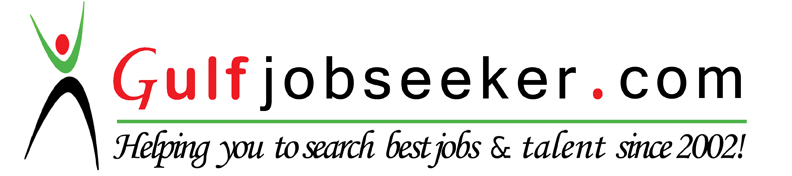 PROFESSIONAL SUMMARY	Exploring opportunities of joining an esteemed organization, where my experience, qualifications, training and professional skills sets can be fully utilized. Have a proven record of working as a critical resource under in high-pressure environments. 
PROFESSIONAL QUALIFICATIONS Degree Foundation in Information Technology - Access Program (2013) - BCAS, Sri Lanka. (Diploma in Information Technology, Hardware Technology with Network, Web Designing and Programming)Business Management Acumen Program (B-MAC) - A Foundation for Business Management (2013) - BCAS, Sri Lanka. (Diploma in Organizational Psychology, Marketing Essentials, Business Communications & Business Computing)Followed Higher National Diploma (HND) in Business Management (2014 - 2015) -BCAS, Sri Lanka.Completed up to Third SemesterEXPERIENCE Administrative Assistant - February 2014 – December 2015Mans Lanka (Pvt) Ltd,  Sri Lanka. Roles and Responsibilities:  Checking customer credit line, and logging sales orders in to database.Maintaining customer database and generating monthly backlog reports.Supporting executive in sales proposal, developing and maintaining relationships with customers.Preparing and assembling marketing materials for the Sales Team for distribution to clients.Involving purchase of equipment’s, safety, security, employee induction etc.Planning and preparing monthly reports pertaining to finance required for maintaining office infrastructure Preparing and processing monthly invoice billings and managed mailings & processed all customers' billings.Managing collection accounts and credits; credit references; applied Accounts Payables/Receivables.Managing repair, maintenance & replacement of office equipment’s, appliances, furniture, furnishings, vehicles, buildings etc.Installation and commissioning of equipment’s that are required for the – IT systems, air conditioning etc.Processing office software programs, including spreadsheets, database, word processing and graphic presentationActing as information hub for providing administration related information and supervising administrative activities like general admin, verification of stationary stocks, petty cash, courier, florist, pest control, housekeeping etc.Specialisation in handling back office operation, inter-office correspondence, confidential mails, quotation, monthly billings, cheques etc.Management Trainee - November 2013 – February 2014Mans Lanka (Pvt) Ltd,  Sri LankaRoles and Responsibilities: Entering data accurately onto computerised databases & Excel spreadsheets. Reviewing validation output and performing specified manual checks on the data to ensure consistency and completeness.Referring to purchase orders, generating invoices, and mailing them to clientsGenerated complete, accurate, and timely invoices using billing softwareCorrected entries on invoices for discrepancies in prices, quantity of goods, and total amountPrepared vouchers, receipts, and checks as required and entered details in the systemEnsuring that the payment of invoices is completed within a timely manner and in accordance with payment terms.Identifying invoices that are overdue or have not been received.KEY STRENGTHS & SKILLS PERSONNAL INFORMATION  Date of Birth – 21rd of October 1995. Nationality – Sri Lankan. Marital Status – Single. Religion – Islam. Excellent Communication SkillsAdaptability – Efficient under pressure Process Oriented Organizing skills Planning & Organizing Result Oriented: Achieve targets within given timePunctual – Always on time and scheduleHard Working - Willing to work extra to complete assigned workAble to develop a culture of high standards, Excellent quality and customer responsivenessGood technical expertiseExcellent quality and customer responsivenessAble to manage and develop trainers and to manage Administrators and administrative processes